Copyright Information of the Article Published Online                                Observational StudyTemporal trends in the misdiagnosis rates between Crohn’s disease and intestinal tuberculosisHyungil Seo, Seohyun Lee, Hoonsub So, Donghoi Kim, Seon-Ok Kim, Jae Seung Soh, Jung Ho Bae, Sun-Ho Lee, Sung Wook Hwang, Sang Hyoung Park, Dong-Hoon Yang, Kyung-Jo Kim, Jeong-Sik Byeon, Seung-Jae Myung, Suk-Kyun Yang, Byong Duk YeHyungil Seo, Hoonsub So, Donghoi Kim, Sun-Ho Lee, Sung Wook Hwang, Sang Hyoung Park, Dong-Hoon Yang, Kyung-Jo Kim, Jeong-Sik Byeon, Seung-Jae Myung, Suk-Kyun Yang, Byong Duk Ye, Department of Gastroenterology, University of Ulsan College of Medicine, Asan Medical Center, Seoul 05505, South KoreaSeohyun Lee, Division of Gastroenterology, Department of Internal Medicine, Center for Health Promotion, Seoul National University Hospital, Seoul 03080, South KoreaSeon-Ok Kim, Department of Clinical Epidemiology and Biostatistics, University of Ulsan College of Medicine, Asan Medical Center, Seoul 05505, South KoreaJae Seung Soh, Division of Gastroenterology, Department of Internal Medicine, Hallym University College of Medicine Hallym University Sacred Heart Hospital, Anyang, Gyeonggi-do 14068, South KoreaJung Ho Bae, Department of Gastroenterology, Seoul National University College of Medicine, Seoul National University Hospital Gangnam Center, Seoul 06236, South KoreaSung Wook Hwang, Sang Hyoung Park, Kyung-Jo Kim, Suk-Kyun Yang, Byong Duk Ye, Inflammatory Bowel Disease Center, University of Ulsan College of Medicine, Asan Medical Center, Seoul 05505, South KoreaAuthor contributions: Seo H and Lee S contributed equally to this work; Ye BD contributed to study conception and design; Seo H, Lee S, So H, Kim D, Soh JS, Bae JH, and Ye BD contributed to data collection; Seo H, Lee S, Kim SO, and Ye BD contributed to data analysis and interpretation; Seo H and Lee S drafted the manuscript; Seo H, Lee SH, and Ye BD revised the manuscript; Hwang SW, Park SH, Yang DH, Kim KJ, Ye BD, Byeon JS, Myung SJ, and Yang SK cared for the patients, contributed to data acquisition, and critically reviewed the manuscript; all authors read and approved the final manuscript. Correspondence to: Byong Duk Ye, MD, PhD, Department of Gastroenterology, Inflammatory Bowel Disease Center, University of Ulsan College of Medicine, Asan Medical Center, 88, Olympic-ro 43-gil, Songpa-gu, Seoul 05505, South Korea. bdye@amc.seoul.krTelephone: +82-2-30103181     Fax: +82-2-4760824Received: June 8, 2017    Revised: July 30, 2017    Accepted: August 15, 2017  Published online: September 14, 2017AbstractAIMTo investigate the temporal trends in the misdiagnosis rate between Crohn’s disease (CD) and intestinal tuberculosis (ITB) in South Korea. METHODSWe retrospectively reviewed the medical records of patients managed for CD or ITB at Asan Medical Center, a tertiary referral hospital, Seoul, Korea between 1996 and 2014. The temporal trends in the misdiagnosis rates between the two diseases were analyzed. The demographic and clinical characteristics were compared between CD patients who were initially misdiagnosed as ITB (final CD group) and vice versa (final ITB group). Final diagnostic criteria for ITB and medication for CD before definite diagnosis of TB were also analyzed in final ITB group.RESULTSIn total, 2760 patients were managed for CD and 772 patients for ITB between 1996 and 2014. As well, 494 of the 2760 CD patients (17.9%) were initially misdiagnosed as ITB and 83 of the 772 ITB patients (10.8%) as CD. The temporal trend in misdiagnosing CD as ITB showed a decrease (OR = 0.89, 95%CI: 0.87-0.91, P < 0.001), whereas the temporal trend in misdiagnosing ITB as CD showed an increase (OR = 1.06, 95%CI: 1.01-1.11, P = 0.013). Age at diagnosis, presenting symptoms, and proportion of patients with active/past perianal fistula and active/inactive pulmonary tuberculosis (TB) were significantly different between final CD group and final ITB group. Forty patients (48.2%) in final ITB group were diagnosed by favorable response to empirical anti-TB treatment. Seventeen patients (20.5%) in final ITB group had inappropriately received corticosteroids and/or thiopurines due to misdiagnosis as CD. However, there were no mortalities in both groups. CONCLUSIONCases of CD misdiagnosed as ITB have been decreasing, whereas cases of ITB misdiagnosed as CD have been increasing over the past two decades.Key words: Crohn’s disease; Intestinal tuberculosis; MisdiagnosisSeo H, Lee S, So H, Kim D, Kim SO, Soh JS, Bae JH, Lee SH, Hwang SW, Park SH, Yang DH, Kim KJ, Byeon JS, Myung SJ, Yang SK, Ye BD. Temporal trends in the misdiagnosis rates between Crohn’s disease and intestinal tuberculosis. World J Gastroenterol 2017; 23(34): 6306-6314  Available from: URL: http://www.wjgnet.com/1007-9327/full/v23/i34/6306.htm  DOI: http://dx.doi.org/10.3748/wjg.v23.i34.6306© The Author(s) 2017. Published by Baishideng Publishing Group Inc. All rights reserved.Core tip: In South Korea, tuberculosis (TB) is still prevalent, but its incidence has been decreasing. On the other hand, the incidence and prevalence of Crohn’s disease (CD) has been increasing as in many Asian countries. In this paper, we demonstrated inverse trends in the misdiagnosis rates between CD and intestinal TB (ITB) over the last two decades. That is, cases of CD misdiagnosed initially as ITB have been decreasing, whereas cases of ITB misdiagnosed initially as CD has been increasing. More attention is needed for the correct diagnosis of CD or ITB, which could improve patients’ outcomes with proper management.INTRODUCTIONCrohn’s disease (CD) and intestinal tuberculosis (ITB) frequently show similar clinical and endoscopic features and it is difficult to differentiate between the two diseases, especially in areas with a high prevalence of tuberculosis (TB), such as Asia and Africa[1-5]. In South Korea, the incidence of TB has been decreasing[6], but it is still higher than that of Western countries. According to the Global TB Report 2013 by the World Health Organization, Korea had an incidence of 108 TB cases per 105 person-year, as well as a prevalence of 146 TB cases per 105 population in 2012[7]. Meanwhile, in the past, CD was considered a rare disease in Asian countries compared to Western countries[8-10]. Due to the low incidence of CD and the clinical inexperience in cases of CD, a significant proportion of patients with CD have been misdiagnosed as ITB, and anti-TB drugs have been administered inappropriately. However, with the increasing incidence and prevalence of CD in Asian countries including South Korea[9-11], and with the increasing attention of Asian physicians to inflammatory bowel diseases (IBD), the proportion of CD cases misdiagnosed as ITB is expected to decrease gradually. On the other hand, ITB cases initially misdiagnosed as CD could be increasing in Asian countries. It is important to differentiate between CD and ITB because the treatments and prognoses are quite different between the two diseases[3,12,13]. In most cases, ITB can be cured with proper anti-TB drugs with a favorable outcome, while CD is a chronic disease needing lifelong management. Moreover, the misdiagnosis of ITB as CD can lead to worse outcomes, because immunosuppressive drugs, such as corticosteroids, thiopurines, and anti-tumor necrosis factor agents can aggravate ITB[14]. Conversely, the misdiagnosis of CD as ITB can render the CD patients exposed to the potential toxicity of anti-TB drugs and delay the proper treatment of CD. Therefore, making an accurate differential diagnosis between CD and ITB at the earliest possible stage is very critical[4]. Although previous researchers have suggested clinical, endoscopic, and pathologic clues that could be helpful in a differential diagnosis between these two diseases[3,12,15-25], it is still not easy to tell them apart.In this study, we aimed to analyze the temporal trends in the misdiagnosis rates between CD and ITB in Korea. In addition, we analyzed the clinical characteristics of ITB cases initially misdiagnosed as CD and CD cases initially misdiagnosed as ITB.MATERIALS AND METHODSStudy population Between January 1996 and December 2014, 2723 and 772 patients were managed for CD and ITB, respectively, at the Asan Medical Center, a tertiary university hospital in Seoul, South Korea, and they were included in this study. The diagnosis of ITB was based on Korean diagnostic guideline of ITB[26] and was considered established when at least one of the following criteria was met[16,27,28]: (1) histological demonstration of caseating granulomas; (2) identification of acid-fast bacilli in a histological specimen; (3) positive culture of Mycobacterium tuberculosis from a biopsy specimen; (4) clinical, colonoscopic, radiologic, and/or operative evidence of ITB associated with proven TB elsewhere; and (5) response to anti-TB therapy without subsequent recurrence in patients with clinical, colonoscopic, radiologic, and/or operative evidence of ITB. Colonoscopic findings which favor a diagnosis of ITB were as follows; involvement of fewer than four segments, anorectal lesions, patulous ileocecal valve, and scars or pseudopolyps, as described previously[16]. Some of the ITB patients in this study were described previously[27]. CD was diagnosed based on conventional clinical, radiologic, endoscopic, and histopathologic criteria[9,16,29].Study designFor the characterization of study subjects, we retrospectively reviewed the medical records and the IBD registry of the Asan Medical Center. The IBD registry of the Asan Medical Center and the characteristics of this hospital-based cohort of CD patients has been described previously[30]. To evaluate the initial clinical presentation, we also reviewed the medical records and endoscopic images provided by referring physicians. Through the reviewing process, the following characteristics were abstracted and compared between CD patients misdiagnosed as ITB (final CD group) and ITB patients misdiagnosed as CD (final ITB group): gender, age at diagnosis, interval from misdiagnosis to definite diagnosis, presenting symptoms, active and/or past perianal fistula, active pulmonary TB (PTB), radiologic evidence of old PTB, and institutions where misdiagnosis was made. For the final ITB group, medication for CD before definite diagnosis of ITB was also abstracted. We also analyzed the final diagnostic criteria for ITB in the final ITB group. The study protocol was approved by the Institutional Review Board of the Asan Medical Center (IRB No. 2010-0882). Temporal trends in the misdiagnosis ratesTo evaluate the temporal trends in the misdiagnosis rates between CD and ITB, the number of patients diagnosed with CD at the initial evaluation but finally diagnosed with ITB and vice versa were verified every year between 1996 and 2014. The annual rate of misdiagnosing CD as ITB was defined by the proportion of patients with a preceding misdiagnosis as ITB (final CD group) among the patients diagnosed definitely with CD at that year. The rate of misdiagnosing ITB as CD was calculated by the opposite method.Statistical analysis Continuous variables were expressed as the mean with SD or the median with ranges. Discrete data were expressed as numbers and percentages. The clinical characteristics of the final CD group and the final ITB group were compared using the Student’s t-test or the Mann-Whitney U test for continuous variables and the 2 test or the Fisher’s exact test for categorical variables, where appropriate. The temporal trends in the misdiagnosis rates of CD and ITB were analyzed by the logistic regression analysis. We also calculated the intervals from misdiagnosis to correct diagnosis in each patient and values were expressed as median with interquartile range (IQR). The intervals from initial misdiagnosis to correct diagnosis in periods divided into 6 (1996-1999, 2000-2002, 2003-2005, 2006-2008, 2009-2011, and 2012-2014) were compared using the Kruskal-Wallis test.A statistical analysis was carried out using IBM SPSS statistics, ver. 21.0 (IBM Co., Armonk, NY, United States) and SAS version 9.3 (SAS Institute Inc., Cary, NC). A P value < 0.05 was considered statistically significant.RESULTSDuring the 19-year study period, 494 of the 2760 patients with CD (17.9%) were initially misdiagnosed as ITB (final CD group). Conversely, 83 of the 772 patients with ITB (10.8%) were initially misdiagnosed as CD (final ITB group). Among 494 patients in final CD group, misdiagnoses were made at primary clinics in 44 patients (8.9%), at secondary referral hospitals in 118 patients (23.9%), at the tertiary referral hospitals other than our institution in 246 patients (49.8%), and at our institution in 68 patients (13.8%). In 18 cases (3.6%), information on the institution where misdiagnoses were made was unclear. Among 83 patients in final ITB group, misdiagnoses were made at primary clinic in 12 patients (14.5%), at secondary referral hospital in 30 patients (36.1%), at the tertiary referral hospital other than our institution in 34 patients (41.0%), and at our institution in 7 patients (8.4%, Table 1).The yearly trends in the misdiagnosis rates between CD and ITB are plotted in Figure 1. Although the misdiagnosis rates showed variability every year, the rate of misdiagnosing CD as ITB showed a decreasing tendency and the rate of misdiagnosing ITB as CD showed an increasing tendency over time. In 1996, a total of 34.3% of patients in final CD group were misdiagnosed initially as ITB, but the proportion of misdiagnosed cases was decreased to 8.1% in 2014. During the initial 5 years of observation period (1996-2000), 33.2% of final CD group have been misdiagnosed as ITB, but the rate of misdiagnosing CD as ITB went down to 9.9% during the last 5 years (2010-2014) of study period. The temporal trend in the rate of misdiagnosing CD as ITB showed a significant decrease over the 19 years in the logistic regression model (OR = 0.89; 95%CI = 0.87-0.91 per year increase in the study period; P < 0.001). In the cases with ITB, no patient was misdiagnosed initially as CD in 1996, but 15.6% were misdiagnosed initially as CD in 2014. During the initial 5 years of observation period (1996-2000), only 3.0% of final ITB group have been misdiagnosed as CD, whereas the rate of misdiagnosing ITB as CD increased to 13.1% during the last 5 years (2010-2014). Therefore, the trend in the rate of misdiagnosing ITB as CD showed a significant increase (OR = 1.06; 95%CI: 1.01-1.11 per year increase in the study period; P = 0.013). We analyzed the temporal trends in the intervals from initial misdiagnosis to correct diagnosis (Figure 2). The median intervals from misdiagnosis to correct diagnosis were 5.2 mo (IQR: 2.3-12.2) in final CD group and 4.0 mo (IQR: 1.6-13.4) in final ITB group. During the study period, the intervals from initial misdiagnosis to final diagnosis were not changed significantly in both final CD group (P = 0.394 by Kruskal-Wallis test) and final ITB group (P = 0.748 by Kruskal-Wallis test) during study period (Figure 2).Table 1 shows the demographic and clinical characteristics of the final CD group and of the final ITB group, respectively. The age at definite diagnosis was younger in the final CD group than in the final ITB group (median 23.4 years vs 35.8 years, P < 0.001). The most frequent symptom of both groups was abdominal pain. However, diarrhea and hematochezia/melena were more common in the final CD group than in the final ITB group (P < 0.001 and P = 0.023, respectively). Alternatively, an incidental diagnosis without any related symptom was more common in the final ITB group than in the final CD group (P < 0.001). Only seven patients (8.4%) had an active and/or past perianal fistula in the final ITB group, whereas 192 (38.9%) patients in the final CD group had an active and/or past perianal fistula (P < 0.001). None of patients in final CD group had active PTB, but 10 patients (12.7%) in final ITB group had active PTB (P < 0.001). Inactive PTB in the radiologic evaluation were also more commonly observed in final ITB group (38.9% vs 8.4%, P < 0.001). Table 2 shows the final diagnostic criteria for ITB and history of inappropriate medication for CD in the final ITB group. In 40 patients (48.2%), favorable response to empirical tuberculosis treatment was applied as diagnostic criteria of ITB. In 17 patients (20.5%), corticosteroids and/or thiopurines were inappropriately given due to misdiagnosis as CD (Table 2). There were no mortalities in two groups. DISCUSSIONIn the present study, we demonstrated the inverse trends in the misdiagnosis rates between CD and ITB over the last two decades in South Korea. Comparing the final CD group and the final ITB group, different characteristics, such as age at diagnosis, presenting symptoms, presence of perianal fistula, and concurrent PTB could be identified.In this study, we included all patients managed for CD or ITB in our institution and enrolled patients who were finally diagnosed as CD or ITB before referral to our institution to minimize referral bias. In addition, by thoroughly reviewing the IBD registry of our hospital, which has been maintained since 1997[30], as well as medical records and colonoscopic images from referring physicians, we could gather valid information on our study subjects to ensure diagnostic accuracy for study participants.The incidence of active PTB in Koreans was as high as 393/105 person-year between 1988 and 1990, and 202/105 person-year between 1992 and 1994[31,32]. However, it appears to be decreasing with time, showing 119.3/105 person-year between 2006 and 2008[6]. Although the exact incidence of ITB is not well known, a previous Korean study reported that 32 of 59 patients (54.2%) with active PTB, but without any gastrointestinal symptoms were diagnosed with ITB by total colonoscopy, thereby suggesting a high concurrence of ITB among PTB patients[33]. Although the actual incidence of ITB is uncertain, the incidence of ITB is also expected to have been decreasing together with PTB. On the other hand, the incidence of CD, which was once thought to be very rare compared to Western countries, has been increasing recently in South Korea[9,34]. There have been several studies showing similar trends in TB epidemiology in other endemic areas, such as South Asia, India, Saudi Arabia, and South Africa[35-37]. For CD, as with Korea, the increasing incidence could be also observed in other Asian and Middle Eastern countries, such as Japan[38], Hong Kong[39], Taiwan[40], and Saudi Arabia[36].With the changing epidemiology of TB and CD, general practitioners and gastrointestinal specialists in Asian areas could be becoming more concerned with CD than with ITB. In addition, with the decreasing incidence of TB, ITB cases that could have been correctly diagnosed may be misdiagnosed as CD. Actually, for the 19-year period in this study, the misdiagnosis rate of ITB as CD showed a statistically significant increase, and vice versa, although they were relatively stable since 2009. The rate of misdiagnosing ITB as CD overcame the rate of misdiagnosing CD as ITB in 2010. The misdiagnosis between CD and ITB and inappropriate treatments based on the misdiagnosis could cause serious harm to patients, especially for ITB cases. In our study, corticosteroids and/or thiopurines were inappropriately given to 20.5% of ITB patients because of misdiagnosis as CD, which could have led to disseminated TB disease. Therefore, our study results are calling for more attention to the physicians managing patients with inflammatory disorders of the bowel. In the absence of a confirmatory test to differentiate ITB from CD, the current Asia-Pacific consensus recommend 8-12 wk of empirical anti-TB treatment for patients with diagnostic uncertainty[41], and one thing we should remember is that about a half of ITB cases (48.2%) with previous misdiagnosis as CD in our study could have been correctly diagnosed with ITB after anti-TB treatment. The finding that the other half of ITB patients (49.4%) were correctly diagnosed based on positive culture of M. Tb emphasizes the importance of M. Tb culture study when performing colonoscopy for cases having ileocolonic inflammation which is difficult to make a differential diagnosis.Unfortunately, there were no significant changes in the lag time from initial misdiagnosis to correct diagnosis during the study period. This is probably because most of the misdiagnosed cases have been referred to the more specialized centers or have been re-evaluated after a few months of unresponsiveness to treatment, which emphasizes the importance of the initial correct differentiation between two diseases. Therefore, we suggest the strict following of guidelines or consensus[26,41] and the application of the appropriate scoring system, diagnostic algorithms, or prediction models according to the regional epidemiology of two diseases[3,16,18-25].In daily clinical practice, relatively simple clinical information could be helpful in the differential diagnosis between CD and ITB. In the current study, the younger age at diagnosis was observed in CD patients than in ITB patients, which is consistent with the results of previous studies[42,43]. The frequency of initial presenting symptoms was different between the two groups in our study. Diarrhea, hematochezia/melena, active and/or past perianal fistula were common in final CD group, whereas active or inactive pulmonary TB was observed more often in final ITB group. It was in line with a recently published large meta-analysis including 38 studies comprising 2117 CD and 1589 ITB patients, which has shown that diarrhea, hematochezia, presence of perianal disease, and extraintestinal manifestations significantly favored CD, whereas fever, night sweats, lung involvement and ascites significantly favored ITB[25]. However, symptoms are not always helpful for a differential diagnosis, because they are subjective and conflicting results on the frequency of symptoms in CD and ITB patients have been reported, depending on the study population[3,44-47].According to the previous report from our institution, 43.2% of CD patients showed an active and/or past perianal fistula at the time of CD diagnosis[48]. In line with that study, among the final CD group, 38.9% of subjects showed an active and/or past perianal fistula at initial presentation, which was significantly higher than the figure for the final ITB group. Although a perianal fistula and anorectal lesion could also be manifestations of ITB[49,50], a concurrent perianal fistula could strongly suggest the probability of CD rather than ITB[3].There has been a report that the features of old or active PTB were found in 35% of Indian patients with ITB[51]. Similarly, in South Korea, active PTB was accompanied in 28%-49% of ITB patients, and evidence of old PTB was shown in 14%-24.8% of ITB patients[27,52,53]. However, in our final ITB group, active PTB was accompanied only in 12.7%, although it was significantly more frequent than in final CD group. Because only cases initially misdiagnosed as CD were enrolled in the final ITB group, a lower proportion of patients might have concurrent active PTB compared with previous studies[27,52,53]. Nonetheless, a simple chest X-ray is always needed for a correct differential diagnosis, because findings of active PTB could be a clue to the diagnosis of ITB.There are a few limitations to this study. First, the study design was retrospective. However, we made every effort to gather reliable data from electronic medical records, the IBD registry, endoscopic images, and information from referring doctors to avoid information bias. Regardless of our effort, some important variables which would affect the risk of ITB and CD, such as socioeconomic characteristics, could not be analyzed in this study. Second, this study was based on a single referral center and the real-life situations of primary and secondary facilities could be somewhat different, maybe showing higher rates of misdiagnosis than in this study. However, because about one third of the final CD group and about a half of the final ITB group were initially misdiagnosed at the primary clinics or secondary hospitals, and because misdiagnosed cases in tertiary hospitals were also referred from primary or secondary facilities because of diagnostic uncertainty, our results could represent a general phenomenon in our country. In conclusion, cases of ITB misdiagnosed as CD have been increasing in Korea over the past two decades. Conversely, CD cases misdiagnosed as ITB have been decreasing. More attention is needed for the correct diagnosis of CD or ITB, which could improve patients’ outcome with proper management.COMMENTSBackgroundDifferential diagnosis between intestinal tuberculosis (ITB) and Crohn’s disease (CD) is a challenging issue in areas with a high prevalence of tuberculosis (TB) and an increasing incidence of CD. However, rates of misdiagnosing CD and ITB as each other disease and their temporal trends are not well known.Research frontiersThe incidence rate of TB is still high in Asia, but it is declining gradually with socioeconomic development. Meanwhile, the increasing incidence rate of CD is a widely observed phenomenon in most Asian countries. Most recent studies have focused on identifying clinical, endoscopic, radiologic, and histopathologic features which can be helpful to distinguish between two diseases and on suggesting predictive models or scoring systems. However, only a few studies have addressed how many patients are misdiagnosed as each other disease and none of studies have demonstrated how the misdiagnosis rates between CD and ITB have altered with changing epidemiology of two diseases.Innovations and breakthroughsThis was the first study which has demonstrated inverse trends in misdiagnosis rates between CD and ITB over nearly two decades. That is, cases of CD misdiagnosed initially as ITB have been decreasing, whereas cases of ITB misdiagnosed initially as CD has been increasing.ApplicationsThe data in this article suggest that clinicians have been becoming more concerned about CD with increasing incidence of CD, leading to improved diagnostic accuracy for CD in recent years. At the same time, however, the rate of misdiagnosing ITB as CD increased and overcame the rate of misdiagnosing CD as ITB and that raises the alarm for physicians so as not to expose patients with ITB to potentially harmful immunosuppressive therapy.TerminologyITB is tuberculosis involving intestinal tract, which is one of the forms of extrapulmonary tuberculosis. Peer-reviewIn the present original paper, the authors showed temporal trends of the misdiagnosis rates between CD and ITB from a patient cohort managed at a specialized center for inflammatory bowel diseases. As a result, the rates of misdiagnosis as ITB in cases of actual CD has been decreasing and the opposite has been increasing. Overall, findings of this study are novel and this is a well-written and interesting paper.REFERENCES1	Arnold C, Moradpour D, Blum HE. Tuberculous colitis mimicking Crohn’s disease. Am J Gastroenterol 1998; 93: 2294-2296 [PMID: 9820423 DOI: 10.1111/j.1572-0241.1998.00644.x]2	Dye C. Global epidemiology of tuberculosis. Lancet 2006; 367: 938-940 [PMID: 16546542 DOI: 10.1016/S0140-6736(06)68384-0]3	Makharia GK, Srivastava S, Das P, Goswami P, Singh U, Tripathi M, Deo V, Aggarwal A, Tiwari RP, Sreenivas V, Gupta SD. Clinical, endoscopic, and histological differentiations between Crohn’s disease and intestinal tuberculosis. Am J Gastroenterol 2010; 105: 642-651 [PMID: 20087333 DOI: 10.1038/ajg.2009.585]4	Pulimood AB, Amarapurkar DN, Ghoshal U, Phillip M, Pai CG, Reddy DN, Nagi B, Ramakrishna BS. Differentiation of Crohn’s disease from intestinal tuberculosis in India in 2010. World J Gastroenterol 2011; 17: 433-443 [PMID: 21274372 DOI: 10.3748/wjg.v17.i4.433]5	Li Y, Qian Jm. The Challenge of Inflammatory Bowel Disease Diagnosis in Asia. Inflamm Intest Dis 2016; 1: 159-164 [DOI: 10.1159/000448384]6	Kim HJ. Current status of tuberculosis in Korea. Korean J Med 2012; 82: 257 [DOI: 10.3904/kjm.2012.82.3.257]7	WHO. Global tuberculosis report 2013. Available from: URL: http://www.who.int/tb/publications/global_report/en/8	Loftus EV Jr. Clinical epidemiology of inflammatory bowel disease: incidence, prevalence, and environmental influences. Gastroenterology 2004; 126: 1504-1517 [PMID: 15168363 DOI: 10.1053/j.gastro.2004.01.063]9	Yang SK, Yun S, Kim JH, Park JY, Kim HY, Kim YH, Chang DK, Kim JS, Song IS, Park JB, Park ER, Kim KJ, Moon G, Yang SH. Epidemiology of inflammatory bowel disease in the Songpa-Kangdong district, Seoul, Korea, 1986-2005: a KASID study. Inflamm Bowel Dis 2008; 14: 542-549 [PMID: 17941073 DOI: 10.1002/ibd.20310]10	Thia KT, Loftus EV Jr, Sandborn WJ, Yang SK. An update on the epidemiology of inflammatory bowel disease in Asia. Am J Gastroenterol 2008; 103: 3167-3182 [PMID: 19086963 DOI: 10.1111/j.1572-0241.2008.02158.x]11	Molodecky NA, Soon IS, Rabi DM, Ghali WA, Ferris M, Chernoff G, Benchimol EI, Panaccione R, Ghosh S, Barkema HW, Kaplan GG. Increasing incidence and prevalence of the inflammatory bowel diseases with time, based on systematic review. Gastroenterology 2012; 142: 46-54.e42; quiz e30 [PMID: 22001864 DOI: 10.1053/j.gastro.2011.10.001]12	Almadi MA, Ghosh S, Aljebreen AM. Differentiating intestinal tuberculosis from Crohn’s disease: a diagnostic challenge. Am J Gastroenterol 2009; 104: 1003-1012 [PMID: 19240705 DOI: 10.1038/ajg.2008.162]13	Weng MT, Wei SC, Lin CC, Tsang YM, Shun CT, Wang JY, Shieh MJ, Wang CY, Wong JM. Seminar Report From the 2014 Taiwan Society of Inflammatory Bowel Disease (TSIBD) Spring Forum (May 24th, 2014): Crohn’s Disease Versus Intestinal Tuberculosis Infection. Intest Res 2015; 13: 6-10 [PMID: 25691838 DOI: 10.5217/ir.2015.13.1.6]14	Ma JY, Tong JL, Ran ZH. Intestinal tuberculosis and Crohn’s disease: challenging differential diagnosis. J Dig Dis 2016; 17: 155-161 [PMID: 26854750 DOI: 10.1111/1751-2980.12324]15	Gan HT, Chen YQ, Ouyang Q, Bu H, Yang XY. Differentiation between intestinal tuberculosis and Crohn’s disease in endoscopic biopsy specimens by polymerase chain reaction. Am J Gastroenterol 2002; 97: 1446-1451 [PMID: 12094863 DOI: 10.1111/j.1572-0241.2002.05686.x]16	Lee YJ, Yang SK, Byeon JS, Myung SJ, Chang HS, Hong SS, Kim KJ, Lee GH, Jung HY, Hong WS, Kim JH, Min YI, Chang SJ, Yu CS. Analysis of colonoscopic findings in the differential diagnosis between intestinal tuberculosis and Crohn’s disease. Endoscopy 2006; 38: 592-597 [PMID: 16673312 DOI: 10.1055/s-2006-924996]17	Epstein D, Watermeyer G, Kirsch R. Review article: the diagnosis and management of Crohn’s disease in populations with high-risk rates for tuberculosis. Aliment Pharmacol Ther 2007; 25: 1373-1388 [PMID: 17539977 DOI: 10.1111/j.1365-2036.2007.03332.x]18	Bae JH, Park SH, Ye BD, Kim S-O, Cho YK, Youn EJ, Lee H-S, Hwang SW, Yang D-H, Kim K-J, Byeon J-S, Myung S-J, Yang S-K. Development and Validation of a Novel Prediction Model for Differential Diagnosis Between Crohnʼs Disease and Intestinal Tuberculosis. Inflamm Bowel Dis 2017; 23: 1614-1623 [DOI: 10.1097/MIB.0000000000001162]19	Huang X, Liao WD, Yu C, Tu Y, Pan XL, Chen YX, Lv NH, Zhu X. Differences in clinical features of Crohn’s disease and intestinal tuberculosis. World J Gastroenterol 2015; 21: 3650-3656 [PMID: 25834333 DOI: 10.3748/wjg.v21.i12.3650]20	Jung Y, Hwangbo Y, Yoon SM, Koo HS, Shin HD, Shin JE, Moon HS, Kang SB, Lee JR, Huh KC. Predictive Factors for Differentiating Between Crohn’s Disease and Intestinal Tuberculosis in Koreans. Am J Gastroenterol 2016; 111: 1156-1164 [PMID: 27296940 DOI: 10.1038/ajg.2016.212]21	Li X, Liu X, Zou Y, Ouyang C, Wu X, Zhou M, Chen L, Ye L, Lu F. Predictors of clinical and endoscopic findings in differentiating Crohn’s disease from intestinal tuberculosis. Dig Dis Sci 2011; 56: 188-196 [PMID: 20467901 DOI: 10.1007/s10620-010-1231-4]22	Mao R, Liao Wd, He Y, Ouyang Ch, Zhu Zh, Yu C, Long Sh, Chen Yj, Li Zp, Wu Xp, Lv Nh, Hu P, Chen M. Computed tomographic enterography adds value to colonoscopy in differentiating Crohn’s disease from intestinal tuberculosis: a potential diagnostic algorithm. Endoscopy 2015; 47: 322-329 [DOI: 10.1055/s-0034-1391230]23	Yu H, Liu Y, Wang Y, Peng L, Li A, Zhang Y. Clinical, endoscopic and histological differentiations between Crohn’s disease and intestinal tuberculosis. Digestion 2012; 85: 202-209 [PMID: 22354097 DOI: 10.1159/000335431]24	Zhao XS, Wang ZT, Wu ZY, Yin QH, Zhong J, Miao F, Yan FH. Differentiation of Crohn’s disease from intestinal tuberculosis by clinical and CT enterographic models. Inflamm Bowel Dis 2014; 20: 916-925 [PMID: 24694791 DOI: 10.1097/MIB.0000000000000025]25	Limsrivilai J, Shreiner AB, Pongpaibul A, Laohapand C, Boonanuwat R, Pausawasdi N, Pongprasobchai S, Manatsathit S, Higgins PD. Meta-Analytic Bayesian Model For Differentiating Intestinal Tuberculosis from Crohn’s Disease. Am J Gastroenterol 2017; 112: 415-427 [PMID: 28045023 DOI: 10.1038/ajg.2016.529]26	Kim YS, Kim YH, Lee KM, Kim JS, Park YS; IBD Study Group of the Korean Association of the Study of Intestinal Diseases. [Diagnostic guideline of intestinal tuberculosis]. Korean J Gastroenterol 2009; 53: 177-186 [PMID: 19835219]27	Ye BD, Yang SK, Kim D, Shim TS, Kim SH, Kim MN, Lee YJ, Na HK, Park SH, Yang DH, Kim KJ, Byeon JS, Myung SJ, Kim JH. Diagnostic sensitivity of culture and drug resistance patterns in Korean patients with intestinal tuberculosis. Int J Tuberc Lung Dis 2012; 16: 799-804 [PMID: 22508109 DOI: 10.5588/ijtld.11.0252]28	Lingenfelser T, Zak J, Marks IN, Steyn E, Halkett J, Price SK. Abdominal tuberculosis: still a potentially lethal disease. Am J Gastroenterol 1993; 88: 744-750 [PMID: 8480741]29	Loftus EV Jr, Silverstein MD, Sandborn WJ, Tremaine WJ, Harmsen WS, Zinsmeister AR. Crohn’s disease in Olmsted County, Minnesota, 1940-1993: incidence, prevalence, and survival. Gastroenterology 1998; 114: 1161-1168 [PMID: 9609752]30	Park SH, Yang SK, Park SK, Kim JW, Yang DH, Jung KW, Kim KJ, Ye BD, Byeon JS, Myung SJ, Yoon YS, Yu CS, Kim JH. Long-term prognosis of crohn’s disease and its temporal change between 1981 and 2012: a hospital-based cohort study from Korea. Inflamm Bowel Dis 2014; 20: 488-494 [PMID: 24412992 DOI: 10.1097/01.MIB.0000441203.56196.46]31	Bai GH, Kim SJ, Lee EK, Lew WJ. Incidence of pulmonary tuberculosis in Korean civil servants: second study, 1992-1994. Int J Tuberc Lung Dis 2001; 5: 346-353 [PMID: 11334253]32	Kim SJ, Hong YP, Lew WJ, Yang SC, Lee EG. Incidence of pulmonary tuberculosis in Korean civil servants. Tuber Lung Dis 1995; 76: 534-539 [PMID: 8593375]33	Park DK, Park JH, Kim YS, Yong Leul Oh, Chul Hee Park, Yoon Tae Jeen, Hong Sik Lee, Hoon Jai Chun, Sang Woo Lee, Soon Ho Um, Jai Hyun Choi, Chang Duck Kim, Ho Sang Ryu, Jin Hai Hyun. Clinical significance of total colonoscopy in patients with active pulmonary tuberculosis without gastrointestinal symptoms. Korean J Gastrointest Endosc 2002; 24: 193-19934	Yang SK, Loftus EV Jr, Sandborn WJ. Epidemiology of inflammatory bowel disease in Asia. Inflamm Bowel Dis 2001; 7: 260-270 [PMID: 11515854 DOI: 10.1097/00054725-200108000-00013]35	Ouyang Q, Tandon R, Goh KL, Ooi CJ, Ogata H, Fiocchi C. The emergence of inflammatory bowel disease in the Asian Pacific region. Curr Opin Gastroenterol 2005; 21: 408-413 [PMID: 15930979]36	Al-Ghamdi AS, Al-Mofleh IA, Al-Rashed RS, Al-Amri SM, Aljebreen AM, Isnani AC, El-Badawi R. Epidemiology and outcome of Crohn’s disease in a teaching hospital in Riyadh. World J Gastroenterol 2004; 10: 1341-1344 [PMID: 15112355 DOI: 10.3748/wjg.v10.i9.1341]37	Wright JP, Froggatt J, O’Keefe EA, Ackerman S, Watermeyer S, Louw J, Adams G, Girdwood AH, Burns DG, Marks IN. The epidemiology of inflammatory bowel disease in Cape Town 1980-1984. S Afr Med J 1986; 70: 10-15 [PMID: 3726680]38	Yao T, Matsui T, Hiwatashi N. Crohn’s disease in Japan: diagnostic criteria and epidemiology. Dis Colon Rectum 2000; 43: S85-S93 [PMID: 11052483]39	Leong RW, Lau JY, Sung JJ. The epidemiology and phenotype of Crohn’s disease in the Chinese population. Inflamm Bowel Dis 2004; 10: 646-651 [PMID: 15472528]40	Wei SC, Lin MH, Tung CC, Weng MT, Kuo JS, Shieh MJ, Wang CY, Ho WC, Wong JM, Chen PC. A nationwide population-based study of the inflammatory bowel diseases between 1998 and 2008 in Taiwan. BMC Gastroenterol 2013; 13: 166 [PMID: 24314308 DOI: 10.1186/1471-230X-13-166]41	Ooi CJ, Makharia GK, Hilmi I, Gibson PR, Fock KM, Ahuja V, Ling KL, Lim WC, Thia KT, Wei SC, Leung WK, Koh PK, Gearry RB, Goh KL, Ouyang Q, Sollano J, Manatsathit S, de Silva HJ, Rerknimitr R, Pisespongsa P, Abu Hassan MR, Sung J, Hibi T, Boey CC, Moran N, Leong RW; Asia Pacific Association of Gastroenterology (APAGE) Working Group on Inflammatory Bowel Disease. Asia Pacific Consensus Statements on Crohn’s disease. Part 1: Definition, diagnosis, and epidemiology: (Asia Pacific Crohn’s Disease Consensus--Part 1). J Gastroenterol Hepatol 2016; 31: 45-55 [PMID: 25819140 DOI: 10.1111/jgh.12956]42	Jayanthi V, Robinson RJ, Malathi S, Rani B, Balambal R, Chari S, Taghuram K, Madanagopalan N, Mayberry JF. Does Crohn’s disease need differentiation from tuberculosis? J Gastroenterol Hepatol 1996; 11: 183-186 [PMID: 8672766]43	Kirsch R, Pentecost M, Hall Pde M, Epstein DP, Watermeyer G, Friederich PW. Role of colonoscopic biopsy in distinguishing between Crohn’s disease and intestinal tuberculosis. J Clin Pathol 2006; 59: 840-844 [PMID: 16873564 DOI: 10.1136/jcp.2005.032383]44	Amarapurkar DN, Patel ND, Rane PS. Diagnosis of Crohn’s disease in India where tuberculosis is widely prevalent. World J Gastroenterol 2008; 14: 741-746 [PMID: 18205265 DOI: 10.3748/wjg.14.741]45	Larsson G, Shenoy T, Ramasubramanian R, Balakumaran LK, Småstuen MC, Bjune GA, Moum BA. Routine diagnosis of intestinal tuberculosis and Crohn’s disease in Southern India. World J Gastroenterol 2014; 20: 5017-5024 [PMID: 24803814 DOI: 10.3748/wjg.v20.i17.5017]46	Lei Y, Yi FM, Zhao J, Luckheeram RV, Huang S, Chen M, Huang MF, Li J, Zhou R, Yang GF, Xia B. Utility of in vitro interferon-γ release assay in differential diagnosis between intestinal tuberculosis and Crohn’s disease. J Dig Dis 2013; 14: 68-75 [PMID: 23176201 DOI: 10.1111/1751-2980.12017]47	Li Y, Zhang LF, Liu XQ, Wang L, Wang X, Wang J, Qian JM. The role of in vitro interferonγ-release assay in differentiating intestinal tuberculosis from Crohn’s disease in China. J Crohns Colitis 2012; 6: 317-323 [PMID: 22405168 DOI: 10.1016/j.crohns.2011.09.002]48	Park SH, Loftus EV Jr, Yang SK. Appendiceal skip inflammation and ulcerative colitis. Dig Dis Sci 2014; 59: 2050-2057 [PMID: 24705639 DOI: 10.1007/s10620-014-3129-z]49	Chen WS, Leu SY, Hsu H, Lin JK, Lin TC. Trend of large bowel tuberculosis and the relation with pulmonary tuberculosis. Dis Colon Rectum 1992; 35: 189-192 [PMID: 1735323]50	Terreblanche J. Fistula in ano: a five year survey at Groote Schuur Hospital and a review of the literature. S Afr Med J 1964; 38: 403-40851	Bhargava DK, Kushwaha AK, Dasarathy S, Shriniwas, Chopra P. Endoscopic diagnosis of segmental colonic tuberculosis. Gastrointest Endosc 1992; 38: 571-574 [PMID: 1397913]52	Choi SM, Yang SK, Jung HY, Ha HK, Kim JC, Kim HK, Won SY, Lee MH, Jung SA, Kim HR, Hong WS, Kim YI. Clinical features of intestinal tuberculosis with spicial referece to risk factors for complicatioin. Korean J Gastroenterol 1997; 30: 462-48953	Lee YJ, Yang SK, Myung SJ, Byeon JS, Park IG, Kim JS, Lee GH, Jung HY, Hong WS, Kim JH, Min YI. [The usefulness of colonoscopic biopsy in the diagnosis of intestinal tuberculosis and pattern of concomitant extra-intestinal tuberculosis]. Korean J Gastroenterol 2004; 44: 153-159 [PMID: 15385724]Figure Legends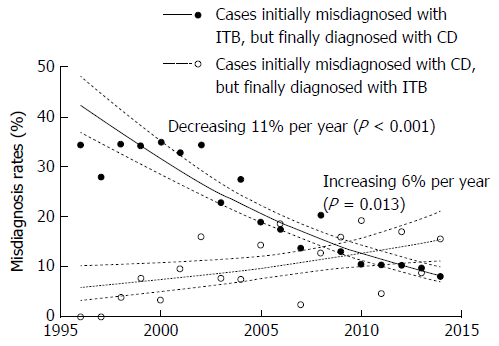 Figure 1  Temporal trends in the misdiagnosis rates between Crohn’s disease and intestinal tuberculosis during the study period. Dots represent the observed misdiagnosis rates; lines represent the expected misdiagnosis rates and 95%CI according to the logistic regression analysis. The misdiagnosing rate of Crohn’s disease (CD) as intestinal tuberculosis (ITB) decreased to 0.89 (95%CI: 0.87-0.91) fold per year (P < 0.001); The misdiagnosing rate of ITB as CD increased to 1.06 (95%CI: 1.01-1.11) fold per year (P = 0.013).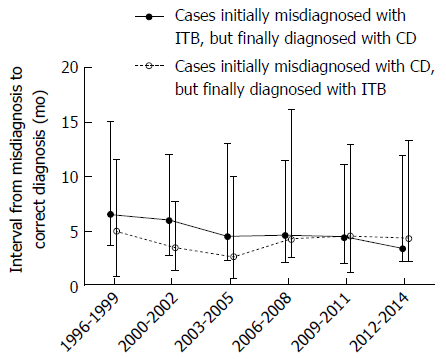 Figure 2  Temporal trends in the interval from misdiagnosis to correct diagnosis in cases of Crohn’s disease initially misdiagnosed as intestinal tuberculosis (Final Crohn’s disease group) and cases of intestinal tuberculosis initially misdiagnosed as Crohn’s disease (Final intestinal tuberculosis group). The data are presented with the median and interquartile range. The interval from initial misdiagnosis to final diagnosis were not changed significantly in final Crohn’s disease (CD) group (P = 0.394 by Kruskal-Wallis test) and final intestinal tuberculosis (ITB) group (P = 0.748 by Kruskal-Wallis test) during the study period. FootnotesManuscript source: Unsolicited manuscriptSpecialty type: Gastroenterology and hepatologyCountry of origin: South KoreaPeer-review report classificationGrade A (Excellent): 0Grade B (Very good): B, BGrade C (Good): 0Grade D (Fair): DGrade E (Poor): 0Institutional review board statement: The study was reviewed and approved by the institutional review boards of Asan Medical Center (Seoul, south Korea; IRB No. 2010-0882).Informed consent statement: Patients were not required to give informed consent to the study. We retrospectively reviewed anonymized clinical data after each patient received standard management. Individuals cannot be identified based on the data presented.Conflict-of-interest statement: All the authors have no conflict of interest related to the manuscript.Data sharing statement: No additional data are available.Open-Access: This article is an open-access article which was selected by an in-house editor and fully peer-reviewed by external reviewers. It is distributed in accordance with the Creative Commons Attribution Non Commercial (CC BY-NC 4.0) license, which permits others to distribute, remix, adapt, build upon this work non-commercially, and license their derivative works on different terms, provided the original work is properly cited and the use is non-commercial. See: http://creativecommons.org/licenses/by-nc/4.0/Peer-review started: June 8, 2017First decision: July 10, 2017Article in press: August 15, 2017P- Reviewer: Ierardi E, Kreisel W, Rhoads JM    S- Editor: Ma YJ    L- Editor: A    E- Editor: Zhang FFTITLETemporal trends in the misdiagnosis rates between Crohn’s disease and intestinal tuberculosisAUTHOR(s)Hyungil Seo, Seohyun Lee, Hoonsub So, Donghoi Kim, Seon-Ok Kim, Jae Seung Soh, Jung Ho Bae, Sun-Ho Lee, Sung Wook Hwang, Sang Hyoung Park, Dong-Hoon Yang, Kyung-Jo Kim, Jeong-Sik Byeon, Seung-Jae Myung, Suk-Kyun Yang, Byong Duk YeCITATIONSeo H, Lee S, So H, Kim D, Kim SO, Soh JS, Bae JH, Lee SH, Hwang SW, Park SH, Yang DH, Kim KJ, Byeon JS, Myung SJ, Yang SK, Ye BD. Temporal trends in the misdiagnosis rates between Crohn’s disease and intestinal tuberculosis. World J Gastroenterol 2017; 23(34): 6306-6314URLhttp://www.wjgnet.com/1007-9327/full/v23/i34/6306.htmDOIhttp://dx.doi.org/10.3748/wjg.v23.i34.6306OPEN ACCESSThis article is an open-access article which was selected by an in-house editor and fully peer-reviewed by external reviewers. It is distributed in accordance with the Creative Commons Attribution Non Commercial (CC BY-NC 4.0) license, which permits others to distribute, remix, adapt, build upon this work non-commercially, and license their derivative works on different terms, provided the original work is properly cited and the use is non-commercial. See: http://creativecommons.org/licenses/by-nc/4.0/CORE TIPIn South Korea, tuberculosis (TB) is still prevalent, but its incidence has been decreasing. On the other hand, the incidence and prevalence of Crohn’s disease (CD) has been increasing as in many Asian countries. In this paper, we demonstrated inverse trends in the misdiagnosis rates between CD and intestinal TB (ITB) over the last two decades. That is, cases of CD misdiagnosed initially as ITB have been decreasing, whereas cases of ITB misdiagnosed initially as CD has been increasing. More attention is needed for the correct diagnosis of CD or ITB, which could improve patients’ outcomes with proper management.KEY WORDSCrohn’s disease; Intestinal tuberculosis; MisdiagnosisCOPYRIGHT © The Author(s) 2017. Published by Baishideng Publishing Group Inc. All rights reserved.NAME OF JOURNALWorld Journal of GastroenterologyISSN1007-9327PUBLISHERBaishideng Publishing Group Inc, 7901 Stoneridge Drive, Suite 501, Pleasanton, CA 94588, USAWEBSITEHttp://www.wjgnet.com